Преподаватель: Пыльченкова Елена ИвановнаЭл.почта elenaokzt@yandex.ruНазвание файла: 25.11.20 г.  Передачи вращательного движения. Классификация передачЗадание должно быть выполнено до 26.11.20 г.Задание выполнять исключительно в виде фотографий заданий, сделанных от рукиПисьменно в тетради/конспекте ответить на следующие вопросыЧто называется передачами?Назначение передач.Классификация передач.                         Литература: Электронная библиотека «Юрайт» 1. Техническая механика: учеб. пособие для СПО/ В.М. Зиомковский,
И.В. Троицкий; под науч. ред. В.И. Вешкурцева. – М.: Издательство Юрайт, 2019. – 288 с – (серия: профессиональное образование).
Режим доступа.
https://biblio-online.ru/viewer/tehnicheskaya-mehanika-442528#pageКраткие теоретические сведенияМеханизмы, которые служат для передачи энергии на расстояние, называются передачами.В зависимости от способа передачи энергии различают механические, электрические и другие передачи.В курсе «Детали машин» изучают механические передачи, в дальнейшем просто передачи.Назначение передач и их классификацияМеханическая энергия, с помощью которой приводится в движение машина, представляет собой энергию вращательного движения вала двигателя.Вращательное движение получило наибольшее распространение в механизмах и машинах вследствие следующих своих достоинств:1) обеспечения непрерывного и равномерного движения при небольших потерях на трение;2) простоты и компактности конструкции передаточных механизмов.Назначение передач. Современные двигатели для уменьшения габаритов и стоимости выполняются быстроходными, как правило, с небольшим диапазоном изменения частот вращения.Быстроходный вал двигателя очень редко соединяют непосредственно с валом рабочего узла машины (например, с валом шлифовального круга).В большинстве случаев частота вращения вала двигателя превышает необходимую частоту вращения вала рабочего узла машины (например, частота вращения вала двигателя легкового автомобиля ~ 5000 мин-1, а требуемая частота вращения колеса — во много раз меньше).Для согласования режима работы двигателя с режимом работы исполнительного узла машины и служат передачи.Передавая механическую энергию, передачи одновременно могут выполнять одну или несколько следующих функций:а) понижать (или повышать) частоту вращения, соответственно повышая (или понижая) вращающий момент;б) преобразовывать один вид движения в другой (вращательное в поступательное, равномерное в прерывистое и т. д.);в) регулировать частоту вращения рабочего узла машины;г) реверсировать движение (изменять направление движения на противоположное);д) распределять энергию двигателя между несколькими исполнительными органами машины.                                     Классификация передач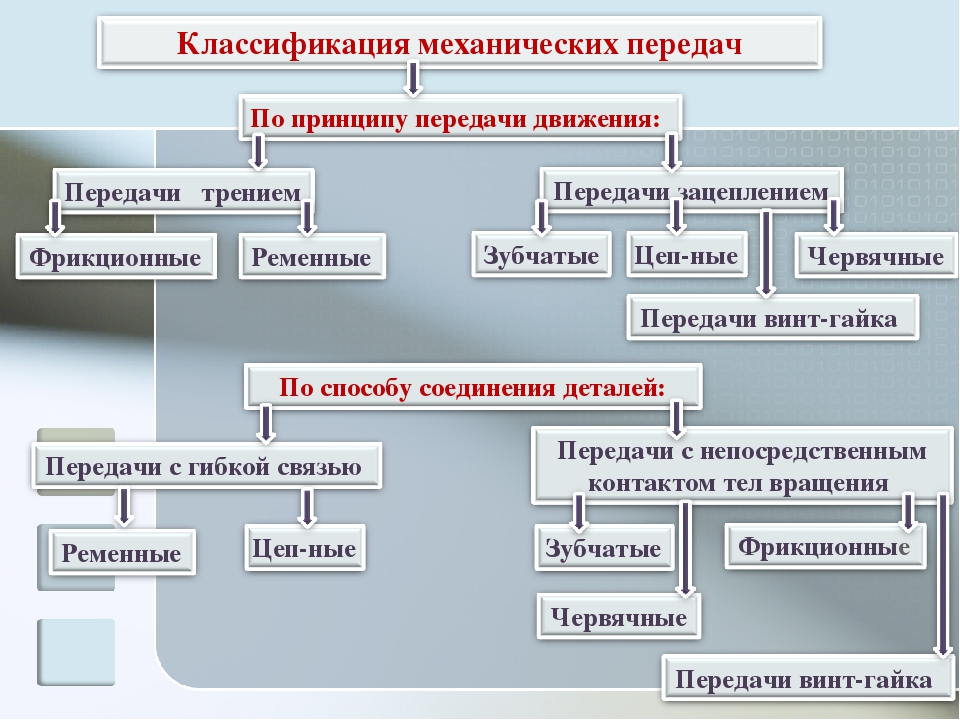  1. В зависимости от принципа действия все механические передачи делят на две группы:а) передачи зацеплением — зубчатые, червячные, цепные;б) передачи трением — фрикционные, ременные.Передачи трением имеют повышенную изнашиваемость рабочих поверхностей, так как в них неизбежно проскальзывание одного звена относительно другого.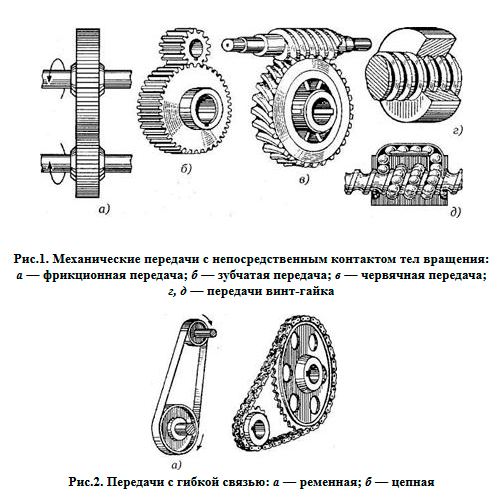           2. В зависимости от способа соединения ведущего и ведомого звеньев различают:а) передачи непосредственного контакта — зубчатые, червячные, фрикционные, винтовые;б) передачи гибкой связью — цепные, ременные.Передачи гибкой связью допускают значительные расстояния между ведущим и ведомым валами.          3. В зависимости от числа ступеней различают передачи:а) одноступенчатые, в которых мощность передается с помощью одной передачи (зубчатой, цепной и др.), изменяющей частоту вращения п и соответственно вращающий момент Т;б) многоступенчатые, в которых мощность передается несколькими последовательно соединенными передачами, например коробки передач, многоступенчатые редукторы и др.
                           Основные характеристики передач:
мощность Р1 на входе и Р2 на выходе, Вт; мощность может быть выражена через окружную силу Ft (Н) и окружную скорость V (м/с) колеса, шкива, барабана и т.п.
Р = Ft×V;
быстроходность, выражающаяся частотой вращения n1 на входе и n2 на выходе, мин–1, или угловыми скоростями ω1 и ω2 , с-1;
передаточное отношение – отношение угловой скорости ведущего звена к угловой скорости ведомого звена: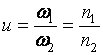 
при u > 1, n1 > n2 – передача понижающая, или редуктор,
при u < 1, n1 < n2 – передача повышающая, или мультипликатор;
коэффициент полезного действия(КПД)
                                          ,  или ,
где Рr – мощность, потерянная в передаче.
              Одноступенчатые передачи имеют следующие КПД: 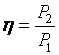 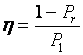 фрикционные – 0,85…0,9; ременные – 0,90…0,95; зубчатые – 0,95…0,99; червячные – 0,7…0,9; цепные – 0,92…0,95;
моменты на валах.
             Моменты Т1 (Н·м) на ведущем и Т2 на ведомом валах определяют по мощности (кВт) и частоте вращения (об./мин) или угловой скорости (с-1):
                              ,  или 
Связь между вращающими моментами на ведущем Т1 и ведомом Т2 валах выражается через передаточное отношение u и КПД η:
                                                       Т2 = Т1 η u.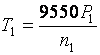 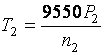 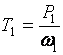 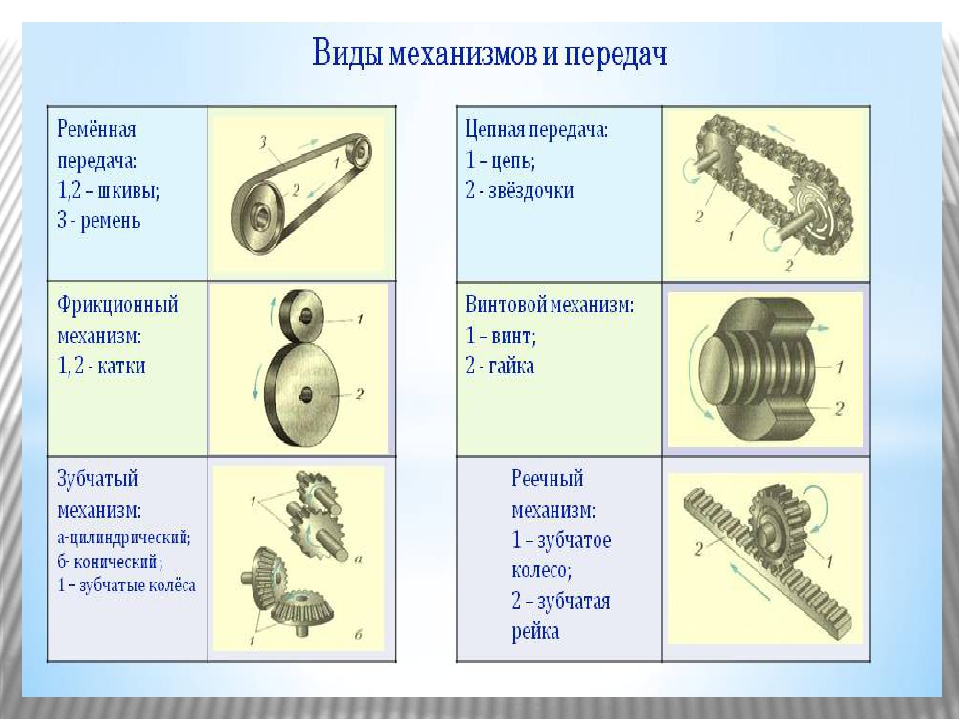 